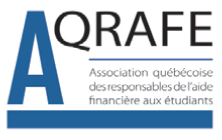 Trois-Rivières, 4 mars 2022Objet : Entente de confidentialité concernant l’évaluation des travaux du site Internet et des outils sous-jacents de l’Association québécoise des responsables de l’aide financière aux étudiantsMoi, Claudia Leblond, je m’engage à :Utiliser les accès qui me seront fournis afin de prendre connaissance et d’évaluer les travaux à effectuer sur le site Internet de l’AQRAFE ainsi que les outils informatiques qui s’y rattachent.Ne pas partager ou diffuser les codes d’accès, mots de passe et procédures qui me seront fournis à une tierce personne sans au préalable en avoir fait par au président de l’AQRAFE, Yan Martel.Prendre connaissance des documents déposés dans la section membres ou sur le Drive du site uniquement à des fins d’évaluation des travaux et ne pas partager ceux-ci.Lorsque l’estimation des travaux à effectuer sera terminée, détruire le document des accès et procédures (ou encore lorsque les travaux seront exécutés si le contrat est octroyé pour ceux-ci)_________________________________________Claudia Leblond_________________________________________Yan MartelPrésident de l’Association québécoise des responsables de l’aide financière aux étudiants819 376-5011 poste 2504Yan.Martel@uqtr.ca